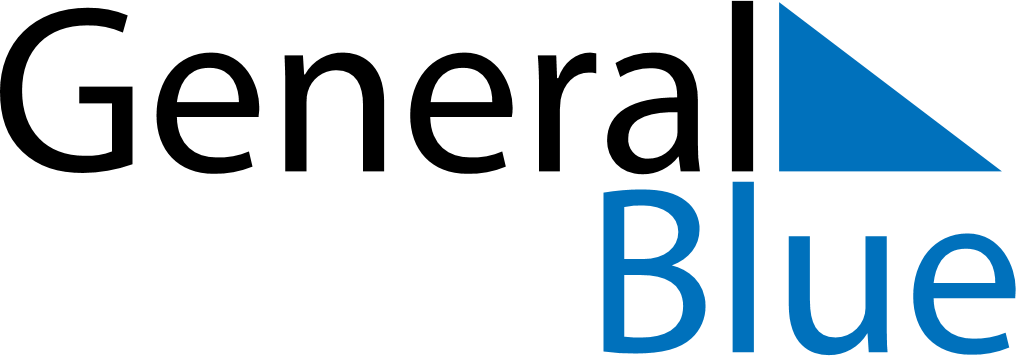 June 2023June 2023June 2023June 2023June 2023June 2023BahamasBahamasBahamasBahamasBahamasBahamasMondayTuesdayWednesdayThursdayFridaySaturdaySunday1234Randol Fawkes Labour Day56789101112131415161718192021222324252627282930NOTES